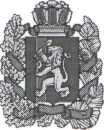 Шеломковский сельский Совет депутатов Дзержинского района Красноярского краяРЕШЕНИЕ20.11.2019 год                                                                                           № 43-105рО внесении изменений и дополнений в решение Шеломковского сельского Совета депутатов № 9-29-р от 21.12.2016 «О введении земельного налога на территории муниципального образования Шеломковский сельсовет»В целях приведения нормативного правового акта в соответствие со ст. 394, 396  Налогового кодекса Российской Федерации, Федеральным законом  № 63-ФЗ от 15.04.2019 «О внесении изменений в часть вторую Налогового кодекса Российской Федерации и статью 9 Федерального закона "О внесении изменений в части первую и вторую Налогового кодекса Российской Федерации и отдельные законодательные акты Российской Федерации о налогах и сборах», руководствуясь ст. 21 Устава муниципального образования, Шеломковский сельский Совет депутатов РЕШИЛ:Внести в решение Шеломковского сельского Совета депутатов следующие изменения и дополнения:- подпункт 2.2.2 дополнить словами: «за исключением земельных участков, приобретенных (предоставленных) для индивидуального жилищного строительства, используемых в предпринимательской деятельности;»- подпункт 2.2.3 заменить словами: « не используемых в предпринимательской деятельности, приобретенных (предоставленных) для ведения личного подсобного хозяйства, садоводства или огородничества, а также земельных участков общего назначения, предусмотренных Федеральным законом от 29 июля 2017 года № 217-ФЗ «О ведении гражданами садоводства и огородничества для собственных нужд и о внесении изменений в отдельные законодательные акты Российской Федерации»;         2. Решение вступает в силу со дня, следующего за днем его официального опубликования в периодическом печатном издании Шеломковского сельсовета «Информационный вестник» и распространяются на правоотношения, возникшие с налогового периода 2019 года.       3. Контроль за исполнением решения возложить на специалиста 1 категории Самохину Е.А.Председатель Шеломковскогосельского Совета депутатов:                         Г.Ю.МакарюкГлава Шеломковского сельсовета:                С.В.Шестопалов